Liebe Schwimmkinder, liebe Eltern,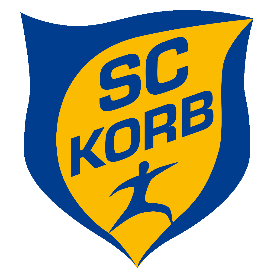 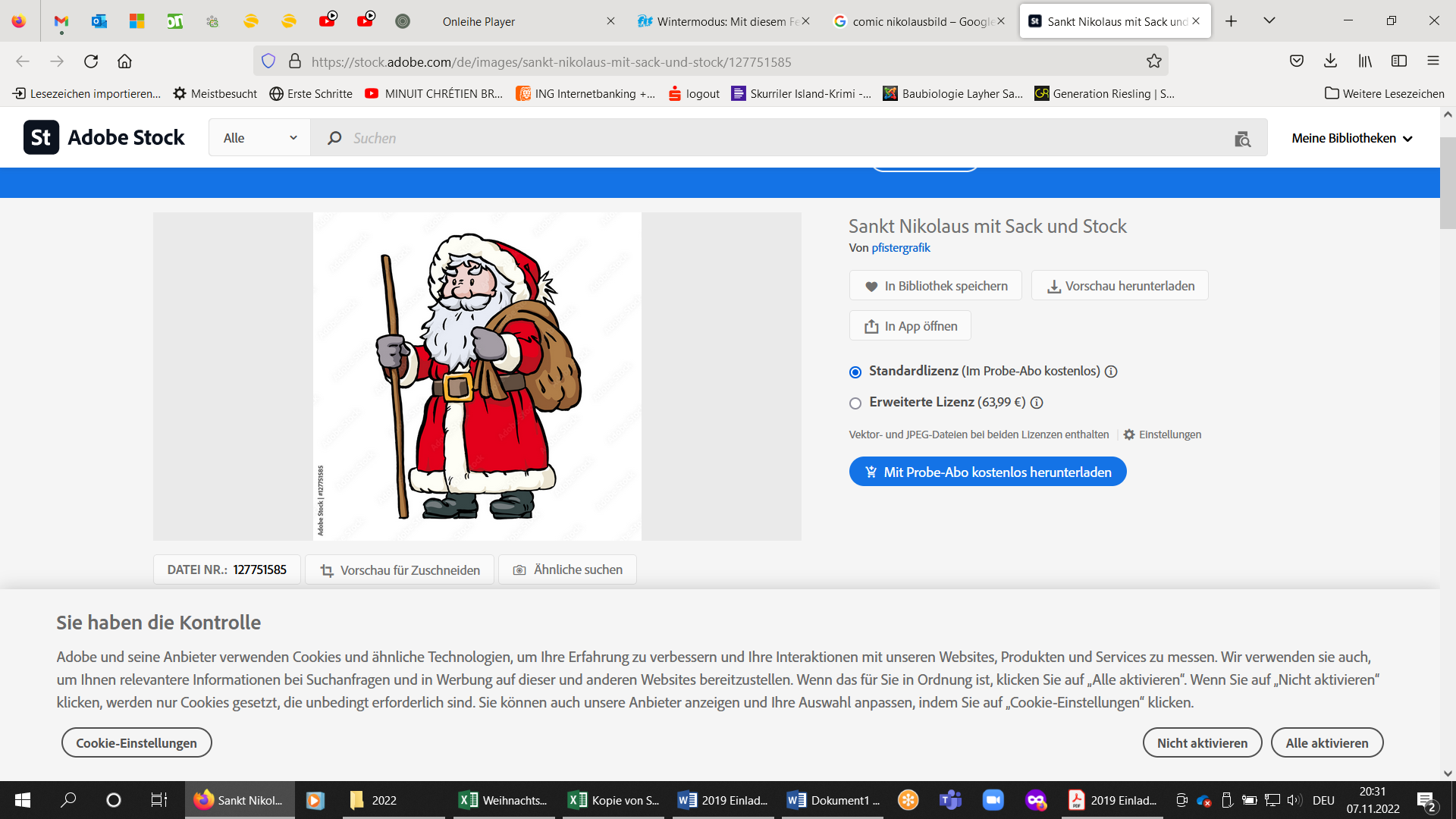 Geschwister und Großeltern,Endlich ist es wieder möglich!Wir feiern unsere Weihnachtsfeier am Dienstag, 13.Dezember 2022treffen wir uns um 17 Uhr an der Alten Kelter in KorbGemeinsam wandern wir mit Fackeln, Taschenlampen, Laternen…durch die Weinberge zum Hallenbad (Haupteingang).Dort gibt’s etwas zum Essen und warmen Kinderpunsch.Bitte Becher mitbringen!Wir singen Weihnachtslieder undwarten gespannt auf den Nikolaus.Bestimmt hat er für alle Schwimmkinder ein Geschenk dabei Für die Eltern:Kinder ab 10 Jahren können ohne Begleitung eines Erwachsenen teilnehmen und müssen um 18.30 Uhr am Hallenbad abgeholt werden!Das Hallenbad bleibt an diesem Tag ab 15 Uhr geschlossen!Bei starkem Regen findet das Training zu den gewohnten Zeiten statt. Entscheidung fällt am Montag um 14 Uhr.Das letzte Schwimmtraining findet am Dienstag, 20.12.2022 statt. Die Schwimmabteilung wünscht allen Kindern mitihren Familienfrohe und besinnliche Weihnachtstage.